КОНТРОЛЬНО-СЧЁТНАЯ КОМИССИЯ ДОБРИНСКОГО МУНИЦИПАЛЬНОГО РАЙОНАЛИПЕЦКОЙ ОБЛАСТИ РОССИЙСКОЙ ФЕДЕРАЦИИ_____________________________________________________ ЗаключениеКонтрольно-счетной комиссии Добринского муниципального района Липецкой области на отчёт об исполнении бюджета сельского поселения Нижнематренский сельсовет за 2016 годОбщие положенияЗаключение Контрольно-счётной комиссии Добринского муниципального района на отчет об исполнении бюджета сельского поселения Нижнематренский сельсовет за 2016 год (далее Заключение) подготовлено в соответствии с  Бюджетным кодексом Российской Федерации, Положением «О бюджетном процессе в сельском поселении Нижнематренский сельсовет» принятого решением Совета депутатов сельского поселения Нижнематренский сельсовет от 16.02.2011г. №38-рс (в редакции решений №95-рс от 19.04.2012г., №145-рс от 12.04.2013г., №160-рс от 02.08.2013г., №167-рс от 04.10.2013г., №204-рс от 30.05.2014г., №226-рс от 17.11.2014г., №11-рс от 06.11.2015г., №56-рс от 05.07.2016г.), решением Совета депутатов Добринского муниципального района Липецкой области от 10.02.2017г. № 132-рс о принятии Положения «О Контрольно-счетной комиссии Добринского муниципального района Липецкой области».Заключение основано на материалах внешней проверки отчета об исполнении бюджета сельского поселения Нижнематренский сельсовет за 2016 год. В качестве приложения к данному отчёту об исполнении бюджета в адрес Контрольно-счётной комиссии Добринского муниципального района представлены:-объем доходов бюджета сельского поселения Нижнематренский сельсовет по кодам классификации доходов бюджета на 2016 год;-расходы бюджета сельского поселения Нижнематренский сельсовет по ведомственной структуре расходов бюджета на 2016 год;-расходы бюджета сельского поселения Нижнематренский сельсовет по разделам и подразделам классификации расходов бюджета на 2016 год;- пояснительная записка;- Главные книги;- муниципальная долговая книга.Основные параметры бюджета сельского поселения на 2016 годБюджет сельского поселения на 2016 год утвержден до начала финансового года решением сессии Совета депутатов сельского поселения Нижнематренский сельсовет от 22.12.2015г.   № 24-рс по доходам в сумме 5561300 руб., по расходам в сумме 5561300 руб., с дефицитом в сумме 0 руб., что не нарушает требований статьи 92.1 Бюджетного кодекса РФ. В ходе исполнения бюджета в его плановые показатели неоднократно вносились изменения. В результате изменений увеличены и утверждены общий объем доходов бюджета сельского поселения и общий объем расходов по сравнению с первоначальными показателями. Сведения об изменениях приведены в таблице:(руб.)Как видно из данных таблицы, в течение года бюджет сельского поселения уточнен в сторону увеличения по доходам на 77,5% (4308304,54 руб.), и увеличен по расходам на 96,4% (5360094,54 руб.), вследствие чего возник дефицит бюджета в размере 1051790,00 руб.В отчете за 2016 год, план по доходам отражен в сумме 9869604,54 руб., по расходам 10921394,54 руб..Увеличение плана по доходам произошло за счет увеличения дотаций из областного фонда на поддержку мер по обеспечению сбалансированности местных бюджетов на 1224500,00 руб. и прочих субсидии бюджетам сельских поселений на 114404,54 руб., межбюджетных трансфертов, передаваемые бюджетам сельских поселений из бюджетов муниципальных районов на осуществление части полномочий по решению вопросов местного значения в соответствии с заключенными соглашениями на 1994400,00 руб. и прочих безвозмездных поступлений в бюджеты сельских поселений от бюджетов муниципальных районо на 975000,00 руб.. Сведения об изменениях плановых назначений по доходам бюджета сельского поселения в 2016 году приведены в таблице:  (руб.)В результате, утвержденный годовой объем доходов бюджета увеличился на 77,5% и составил 9869604,54 руб..Планируемые расходы увеличены на 96,4% и утверждены в сумме 10921394,54 руб., планируемый размер дефицита составил 1051790,00 рублей.Сведения об изменениях плановых назначений по расходам бюджета сельского поселения в 2016 году приведены в таблице: (руб.)Изменения и дополнения в бюджет сельского поселения Нижнематренский сельсовет в основном были связаны с повышением оплаты труда с 01.10.2016г., расходами на техническое обслуживание газопровода, обслуживание внутреннего муниципального долга, предоставление целевой субсидии автономному учреждению, а также необходимостью отражения изменений размера ассигнований, выделяемых из областного и районного бюджетов. Последние изменения в бюджет сельского поселения на 2016 год приняты решением Совета депутатов сельского поселения Нижнематренский сельсовет от 22.12.2016г. № 75-рс. Исполнение доходной части бюджета сельского поселенияДоходы бюджета сельского поселения по всем источникам, включая средства, переданные из бюджетов других уровней, составили 9685113,59 руб. или 98,1% к уточненному плану.Собственные доходы бюджета составили 1648909,05 руб. или 17% их общего объема. Объем собственных доходов, по сравнению с прошлым годом, увеличился на 155760,46 руб. или на 10,4%. Исполнение доходной части бюджета в разрезе собственных доходных источников представлено следующими данными.(руб.)3.1. Налоговые доходыВ общем объеме доходов бюджета сельского поселения налоговые доходы, поступившие по пяти источникам в сумме 1478208,81 руб., занимают около 15,3 процентов от общих поступлений в бюджет.В 2016 году план поступлений не выполнен   по четырем налоговым источникам – налог на имущество физических лиц (возросла недоимка), налог на доходы физических лиц (плательщик ООО «Восход» перешел на уплату НДФЛ по месту регистрации), налог, взимаемый в связи с применением упрощенной системы налогообложения (отсутствие роста налогооблагаемой базы), земельный налог (зачет переплаты 2014г.), и перевыполнен по одному источнику – единый сельскохозяйственный налог.По сравнению с прошлым годом налоговые доходы увеличились на 12,8% или на сумму 167744,13 рублей к уровню прошлого года.Анализ структуры налоговых доходов по основным группам и видам показал, что основная доля налоговых доходов приходится на земельный налог, удельный вес которого составляет 71,8% налоговых доходов. Поступления в 2016 году составили 1061932,11 руб. или 73,0% к уточненному плану. На налог на доходы с физических лиц приходится 14,3% налоговых доходов бюджета, поступил в бюджет сельского поселения в сумме 211859,66 руб. и с выполнением плана на 77,2%. В результате переисполнения плана по одному источнику -  единый сельскохозяйственный налог - получены дополнительные доходы в сумме 139530,63 руб.В связи с неисполнением плана поступлений по остальным четырем источникам в бюджет не до получено 470421,82 рубль. По данным налоговых органов недоимка по налоговым платежам в доле бюджета сельского поселения по состоянию на 01.01.2017 г. составила 47,0 тыс. руб., и по отношению к поступлениям выглядит следующим образом:                             (тыс. руб.)3.2. Неналоговые доходыВ доходы бюджета сельского поселения за 2016 год поступило неналоговых доходов 170700,24 руб., что составляет 1,8% от общего объема доходов бюджета. Характеристика неналоговых доходов представлена в таблице.Безвозмездные поступления 83% в общей сумме фактически полученных доходов занимают безвозмездные поступления. Исполнение сложилось в сумме 8035204,54 руб., что составляет 100,6% к плану. Основными поступлениями являются дотации бюджетам бюджетной системы, которые поступили в сумме 3674400,00 руб., и составляют практически 45,7% от общего объема безвозмездных поступлений и 37,9% от общего объема доходов. Так же основным источником безвозмездных поступлений являются межбюджетные трансферты, передаваемые бюджетам сельских поселений из бюджетов муниципальных районов на осуществление части полномочий по решению вопросов местного значения, в соответствии с заключенными соглашениями, поступили в сумме 3157000,00 руб., их доля составляет 39,3% от общего объема безвозмездных поступлений и 32,6% от общего объема доходов.На долю субсидий, полученных в бюджет сельского поселения из областного бюджета, приходится 1,4% безвозмездных поступлений или 114404,54 руб. (Управление делами – 6624,11 руб. на программное обеспечение и 26900,43 руб. на информационно-консультационные услуги; Управление ЖКХ – 80880,00 руб. на благоустройство). В бюджет сельского поселения в 2016 году поступила субвенция из федерального бюджета в сумме 70400,00 руб. на осуществление первичного воинского учета, которые освоены в полном объеме.Прочие безвозмездные поступления от бюджета муниципального района составили 975000,00 руб. Средства выделены из резервного фонда администрации Добринского муниципального района на основании постановления от 25.12.2015г. №858 (на приобретение музыкальных инструментов) и от 30.11.2016 №853) на погашение бюджетных кредитов).Неиспользованных остатков средств субвенций и субсидий в 2016 году нет.В бюджет сельского поселения поступили не запланированные прочие безвозмездные поступления в сумме 45000,00 руб. (благотворительные взносы от физических и юридических лиц для проведения праздничных мероприятий.РасходыБюджет сельского поселения по расходам за отчетный период исполнен в сумме 10722524,79 руб. или 98,2% от уточненного плана.Объем бюджета, финансируемый в рамках муниципальных программ, составляет 7462011,54 руб. или 68,3% от общих запланированных ассигнований. Программная часть бюджета имеет тенденцию роста, а именно, 57,9% в 2015 году и 68,3% в 2016 году. Финансирование расходов бюджета (включая муниципальные программы) по отношению к запланированному объему по разделам бюджетной классификации характеризуется следующими данными:                                                                                                                  (руб.)В бюджете сельского поселения на 2016 год запланированы ассигнования на реализацию 1 муниципальной программы «Устойчивое развитие территории сельского поселения Нижнематренский сельсовет Добринского муниципального района Липецкой области на 2014-2020 годы», на общую сумму 7462011,54 руб., исполнение составило 7364018,46 руб. или 98,7%.Сведения по исполнению программы представлены в таблице.                                                                                                                  (руб.)Доля расходов бюджета сельского поселения, формируемых в рамках программ, составила в 2016 году 68,7% общей суммы расходов бюджета сельского поселения, а удельный вес непрограммных расходов – 31,3%.Наибольший удельный вес в структуре программных расходов занимают расходы на реализацию двух муниципальных подпрограмм "Обеспечение населения качественной, развитой инфраструктурой и повышения уровня благоустройства на территории сельского поселения Нижнематренский сельсовет» в размере 3601871,42 руб. с удельным весом 48,9%, в том числе:-расходы на содержание и текущий ремонт дорог – 3129000,00 руб.;-расходы на уличное освещение – 166000,00 руб.;-расходы на содержание мест захоронения – 25100,00 руб.;-расходы на уборку несанкционированных свалок – 80880,00 руб.;-прочие мероприятия по благоустройству – 200891,42 руб. (очистка дорог, приобретение строительных материалов, вознаграждения по итогам работы).Вторая по значимости подпрограмма, с удельным весом 49,8%, - «Развитие социальной сферы на территории сельского поселения Нижнематренский сельсовет», на ее реализацию направлено 3665595,00 руб. или 98,8% к уточнённому годовому плану, том числе:-предоставление субсидий автономному учреждению – 3650613,00 руб.;-приобретение спортивного инвентаря – 14982,00 руб..На реализацию подпрограммы «Обеспечение реализации муниципальной политики на территории сельского поселения Нижнематренский сельсовет», с удельным весом 1,3%, направлено 96552,04 руб. или 100% к уточнённому годовому плану, в том числе:-расходы на приобретение и сопровождение программного обеспечения и информационные услуги – 57684,56 руб.;-расходы на повышение квалификации муниципальных служащих – 7000,00 руб.;-расходы на оплату членских взносов в Ассоциацию «Совета муниципальных образований» – 3342,00 руб.;-расходы по обслуживанию муниципального долга – 525,48 руб.;-расходы по подготовке сведений об инвентаризационной стоимости зданий, помещений, сооружений и кадастровой стоимости земельных участков – 28000,00 руб..Основная доля расходов бюджета сельского поселения в 2016 году приходится на финансирование отраслей социальной сферы (культура и кинематография, физическая культура и спорт) 43,2%, на национальную экономику – 29,5%, содержание органов местного самоуправления – 21,5%, на жилищно-коммунальное хозяйство 5,1%.  4.1. Расходы на общегосударственные вопросыСогласно данным отчета об исполнении бюджета за 2016 год, расходы на общегосударственные вопросы составили 2309343,08 руб. или 21,5% от общей суммы расходов.Расходы по подразделам отражены в таблице:(руб.)По подразделу 0106 «Обеспечение деятельности финансовых, налоговых и таможенных органов и органов финансового (финансово-бюджетного) контроля» отражены расходы сельского поселения по переданным полномочиям муниципальному району (межбюджетные трансферты).По подразделу 0113 «Другие общегосударственные вопросы» отражены расходы по сопровождению программных продуктов, уплате членских взносов в ассоциацию «Совета муниципальных образований. Согласно данным представленным в таблице бюджетные средства освоены на 95,8%. 4.2. Расходы на национальную оборонуПо подразделу 0203 «Мобилизационная и вневойсковая подготовка» отражены расходы на осуществление первичного воинского учета на территориях, где отсутствуют военные комиссариаты. Финансирование данных расходов производилось за счет средств федерального бюджета. Средства освоены в полном объеме и составили 70400,00 руб. или 100% к утвержденному плану. 4.3. Расходы на национальную экономикуПо данному разделу исполнение составило 3157000,00 руб. или 100%.                                                                                                        (руб.)Согласно данным представленным в таблице бюджетные средства освоены на 100%. Основная часть средств по подразделу 0409 «Дорожное хозяйство (дорожные фонды)» израсходована на текущий ремонт и содержание дорог общего значения. По подразделу 0412 «Другие вопросы в области национальной экономики» расходы произведены на выполнение работ по подготовке сведений об инвентаризационной стоимости зданий, принадлежащих гражданам на праве собственности, находящихся на территории сельского поселения, по межеванию земельных участков.4.4. Расходы на жилищно-коммунальное хозяйствоРасходы по разделу составили 544661,23 руб. или 91,6% к утвержденному плану.Расходы по подразделам отражены в таблице:(руб.)Согласно данным представленным в таблице финансирование по данному направлению составило 544661,23 руб., средства направлены на:по подразделу 0502 «Коммунальное хозяйство» -  расходы на техобслуживание и ремонт газопровода;по подразделу 0503 «Благоустройство» - расходы на уличное освещение, очистка дорог, на устранение мест захламления, приобретение строительных материалов, вознаграждение по итогам работы.4.5. Культура и кинематографияРасходы бюджета сельского поселения на культуру, кинематографию в 2016 году исполнены в сумме 4625613,00 руб., что составляет 99% к уточнённому плану. Расходы произведены в рамках подпрограммы «Развитие социальной сферы на территории сельского поселения Нижнематренский сельсовет» по подразделу 0801 «Культура». Средства направлены на предоставление субсидии на выполнение муниципального задания автономному учреждению культуры в сумме 1537932,00 руб. целевой субсидии в сумме 2112681,00 руб..Физическая культура и спортРасходы по разделу 1102 составили 14982,00 руб. или 100% к утвержденному плану. Расходы произведены на приобретение спортивного инвентаря.Муниципальный долгСтатьей 7 первоначального бюджета сельского поселения Нижнематренский сельсовет утвержден предельный объем муниципального долга на 2016 год равный нулю. Верхний предел муниципального долга по состоянию на 01.01.2017 года утвержден в размере 0 руб., в том числе по муниципальным гарантиям в сумме 0 рублей. Решением Совета депутатов сельского поселения Нижнематренский сельсовет от 05.07.2016г. №54-рс утвержден предельный объем муниципального внутреннего долга сельского поселения в сумме 650000,00 руб., от 02.08.2016г. №58-рс в сумме 900000,00 руб., от 26.09.2016г. №63-рс в сумме 1530000,00 руб., от 12.12.2016г. №72-рс в сумме 630000,00 руб., от 22.12.2016г. № 75-рс в сумме 1930000,00 руб.. Общий объем долговых обязательств в долговой книге в 2016 году отражен в сумме 1030000,00 рублей.  В связи с превышением прогнозируемых расходов бюджета поселения над ожидаемыми доходами предоставлены из бюджета Добринского муниципального района бюджету сельского поселения Нижнематренский сельсовет бюджетные кредиты на покрытие временного кассового разрыва:-на основании постановления администрации Добринского муниципального района от 27.06.2016г. №412 и соглашения №2 от 28.06.2016г. в сумме 650000,00 рублей с уплатой процентов за пользование бюджетными средствами в размере 0,1 процента годовых, бюджетный кредит предоставлен со сроком возврата до 1 декабря 2016г. (для ремонта сельского дома культуры с.Нижняя Матренка). Дополнительным соглашением №3 от 01.12.2016г. продлен срок возврата кредита до 25 декабря 2016г. Кредит погашен 09.12.2016г.;-на основании постановления администрации Добринского муниципального района от 29.07.2016г. №507 и соглашения №4 от 29.07.2016г. в сумме 250000,00 рублей с уплатой процентов за пользование бюджетными средствами в размере 0,1 процента годовых, бюджетный кредит предоставлен со сроком возврата до 1 декабря 2016г. (для замены оконных блоков и дверей дома культуры с.Ольховка). Дополнительным соглашением №3 от 01.12.2016г. продлен срок возврата кредита до 25 декабря 2016г. Бюджетный кредит погашен 09.12.2016г.;-на основании постановления администрации Добринского муниципального района от 16.09.2016г. №651 и соглашения №6 от 16.09.2016г. в сумме 630000,00 рублей с уплатой процентов за пользование бюджетными средствами в размере 0,1 процента годовых, бюджетный кредит предоставлен со сроком возврата до 1 декабря 2016г. (на укрепление материальной базы учреждений культуры). Постановлением администрации Добринского муниципального района от 30.11.2016г. №853 и дополнительным соглашением №1 от 01.12.2016г. продлен срок возврата кредита до 01 декабря 2017г.;-на основании постановления администрации Добринского муниципального района от 23.12.2016г. №916 и соглашения №12 от 23.12.2016г. в сумме 400000,00 рублей с уплатой процентов за пользование бюджетными средствами в размере 0,1 процента годовых, бюджетный кредит предоставлен со сроком возврата до 1 декабря 2017г. (на погашение кредиторской задолженности). За пользованием бюджетным кредитом выплачены проценты в сумме 525,48 рублей.  Резервный фондРешением Совета депутатов сельского поселения Нижнематренский сельсовет от 22.12.2015г. №24-рс в составе расходов бюджета сельского поселения утвержден резервный фонд администрации сельского поселения для финансирования непредвиденных расходов и мероприятий сельского значения, не предусмотренных в бюджете на соответствующий финансовый год, в размере 50000,00 руб., что не превышает нормы, предельно установленной статьей 16 Положения «О бюджетном процессе в сельском поселении Нижнематренский сельсовет». Решением Совета депутатов сельского поселения Нижнематренский сельсовет от 21.11.2016г. №71-рс резервный фонд уменьшен до 0,00 руб.Дефицит бюджета сельского поселенияСогласно представленному отчету дефицит бюджета сельского поселения за 2016 год составил 1037411,20 руб. при планируемом дефиците 1051790,00 руб. Дефицит бюджета соответствует ограничениям, установленным пунктами 2 и 3 ст.92.1 БК РФИсточником финансирования дефицита бюджета в 2016 году при планировании являлось снижение остатков средств на счетах бюджета сельского поселения на 21790,00 руб. и получение кредитов от других бюджетов бюджетной системы РФ на 1030000,00 руб., что не противоречит Бюджетному законодательству.Проверка Отчета показала, что при исполнении бюджета сельского поселения соблюдены требования Бюджетного кодекса Российской Федерации к предельным величинам дефицита бюджета.Остаток средств на счёте бюджета сельского поселения по состоянию на 01.01.2016 года составил 21798,43 руб., а по состоянию на 01.01.2017 года – 14387,23 руб. По сравнению с началом года остатки уменьшились на 7411,20 руб. за счет финансирования дефицита бюджета.Бюджетная отчетностьПроверка годового отчета об исполнении бюджета сельского поселения за 2016 год показала, что отраженные в нем показатели в графе «утвержденные бюджетные назначения» как по доходам, так и по расходам соответствуют показателям последней корректировки параметров бюджета.На конец года в сельском поселении функционировало 1 автономное учреждение:–муниципальное автономное учреждение культуры «Нижнематренский поселенческий центр культуры».Автономное учреждение является получателем бюджетных субсидий.Общий объем всех перечисленных из бюджета субсидий составляет 4625613,00 рублей или 43,1% от общего объема расходов бюджета.Собственные доходы автономного учреждения составили в 2016 году 22200,00 руб. при плановых показателях 22200,00 руб.. В 2016 году автономному учреждению была предоставлена субсидия на выполнение муниципального задания в сумме 1537932,00 руб., а также целевая субсидия в сумме 3087681,00 руб. на капитальный ремонт здания СДК и приобретение музыкальных инструментов. Субсидии освоены в полном объеме.Остатков бюджетных субсидий на 1 января 2017 года нет.Валюта баланса органа местного самоуправления уменьшилась за год на 171361,18 рублей, и составила на 01.01.2017 года – 8052414,63 руб..Уменьшение наблюдается за счет уменьшения остатков нефинансовых активов имущества казны (передан Управлению имущественных и земельных отношений Липецкой области комплекс водоснабжения балансовой стоимостью 4361448,00 руб. и начисленной амортизацией 3976482,27 руб.). Дебиторская задолженность за год увеличилась на 25215,38 руб. и составила на 31.12.2016 года 27006,12 рубля.  Основная доля дебиторской задолженности приходится на авансовые платежи по коммунальным услугам. Вся сумма задолженности носит краткосрочный характер погашения и образовалась согласно заключенным договорам.Кредиторская задолженность увеличилась на 143023,87 рублей и по состоянию на 31.12.2016 года составила 265921,50 рубль. Основная доля кредиторской задолженности приходится на заработную плату с начислениями во внебюджетные фонды, а также услугам по содержанию имущества. Вся задолженность является текущей.При подготовке настоящего заключения проведены внешняя проверка годовой бюджетной отчетности за 2016 год, в ходе которой:- проверено соответствие бюджетной отчетности требований нормативно-правовых актов по составу, содержанию и представлению;- проведена проверка взаимосвязанных между собой показателей отдельных форм годовой бюджетной отчетности;- проведена проверка соответствия показателей бюджетной отчетности и регистров бухгалтерского учета;- проверено соответствие плановых показателей, указанных в отчетности, показателям, указанным в Решении сессии Совета депутатов сельского поселения «Бюджет сельского поселения Нижнематренский сельсовет Добринского муниципального района Липецкой области на 2016 год» с учетом изменений, внесенных в ходе исполнения бюджета;- проанализировано использование средств бюджета сельского поселения и соблюдение принципов и правил бухгалтерского учета, применяемых при подготовке бюджетной отчетности.В ходе контрольного мероприятия установлено, что бюджетная отчетность по своему содержанию, в основном, соответствует требованиям Бюджетного кодекса Российской Федерации и Инструкции о порядке оставления и представления годовой, квартальной и месячной отчетности об исполнении бюджетов бюджетной системы Российской федерации от 28.12.2010г. №191н (далее Инструкция). При проверке тождественности показателей бюджетной отчетности данным Главных книг (с учетом сверки входящего и исходящих остатков) выявлено несоответствие показателей Баланса исполнения консолидированного бюджета субъекта Российской Федерации и бюджета ТГВФ данным Главной книги:что является нарушением п.7, п.188 Инструкции «О порядке составления и представления годовой, квартальной и месячной отчетности об исполнении бюджетов бюджетной системы Российской Федерации», утвержденной Приказом Минфина России от 28.12.2010 N 191н (ред. от 16.11.2016).11. Выводы и предложенияПроанализировав и обобщив результаты внешней проверки отчёта об исполнении бюджета сельского поселения за 2016 год, Контрольно-счётная комиссия отмечает следующее:1. При представлении документов для проведения внешней проверки Отчета об исполнении бюджета сельского поселения соблюдены все процессуальные нормы Бюджетного кодекса Российской Федерации и решения Совета депутатов сельского поселения Нижнематренский сельсовет Добринского муниципального района Липецкой области от 16.02.2011г. №38-рс (в редакции решений №95-рс от 19.04.2012г., №145-рс от 12.04.2013г., №160-рс от 02.08.2013г., №167-рс от 04.10.2013г., №204-рс от 30.05.2014г., №226-рс от 17.11.2014г., №11-рс от 06.11.2015г., №56-рс от 05.07.2016г.) «Положение о бюджетном процессе сельского поселения Нижнематренский сельсовет».2. Представленная к проверке бюджетная отчётность за 2016 год по составу и содержанию, в основном, соответствует требованиям приказа Министерства финансов Российской Федерации №191н от 28.12.2010г. «Об утверждении Инструкции о порядке составления и представления годовой, квартальной и месячной отчетности об исполнении бюджетов бюджетной системы Российской Федерации».3. В результате проверки взаимосвязанных между собой показателей форм годовой бюджетной отчетности расхождений не установлено.4. Оценивая итоги исполнения бюджета сельского поселения по отношению к утвержденным бюджетным назначениям по отчету, можно констатировать, что доходы бюджета, всего -  исполнены на 98,1% (9685113,59 руб.). По налоговым и неналоговым доходам на 87,8% (1648909,05 руб.), по безвозмездным поступлениям на 100,6% (8036204,54 руб.).  Расходная часть бюджета исполнена на 98,2% (10722524,79 руб.), дефицит составил 1037411,20 рублей. При исполнении бюджета сельского поселения соблюдены требования Бюджетного кодекса Российской Федерации к предельным величинам дефицита бюджета. Муниципальный долг сельского поселения (задолженность по бюджетному кредиту) на 01 января 2017 г. составляет 1030000,00 руб..5. Контрольно-счетная комиссия Добринского муниципального района предлагает представленный к рассмотрению отчет об исполнении бюджета Нижнематренского сельского поселения за 2016 год утвердить.В целях обеспечения исполнения плановых показателей доходов бюджета и наиболее эффективного использования бюджетных средств предлагаем администрации сельского поселения:1. Проанализировать доходную часть бюджета в части увеличения доли собственных доходов и недоимку по налогу на имущество физических лиц и земельному налогу, а также принять меры к погашению недоимки.2. Рассмотреть возможность получения дополнительных доходов муниципальным автономным учреждением.3. Проанализировать причины возникновения расхождений между показателями Баланса исполнения консолидированного бюджета субъекта Российской Федерации и бюджета ТГВФ и данными Главной книги. Принять меры к дальнейшему недопущению указанных отклонений.Председатель Контрольно-счётнойкомиссии Добринского муниципальногорайона Липецкой области                                                        Н.В. Гаршина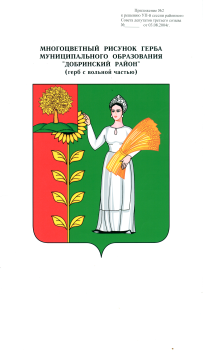 Основные характеристикиПервоначально утвержденный бюджетУтвержденный бюджет согласно решению сессииПлановый бюджет согласно отчетуУвеличениеУвеличениеОсновные характеристикиПервоначально утвержденный бюджетУтвержденный бюджет согласно решению сессииПлановый бюджет согласно отчетув абсолютной величине%Доходы5561300,009869604,549869604,544308304,54177,5Расходы5561300,0010921394,5410921394,545360094,54196,4Дефицит (-)0,00-1051790,00-1051790,00-1051790,00№п./п.НаименованиеПервоначальный бюджетПлановый бюджетИзмененияДОХОДЫ1.Налог на доходы с физических лиц 274500,00274500,002.Налог, взимаемый в связи с применением УСН40000,0040000,003.Единый сельскохозяйственный налог600,00600,004.Налог на имущество с физических лиц40000,0040000,005.Земельный налог1454000,001454000,006.Госпошлина 6000,006000,00Налоговые доходы всего1815100,001815100,007.Доходы от использования имущества, находящегося в государственной и муниципальной собственности63300,0063300,00Неналоговые доходы всего63300,0063300,00Собственные доходы, итого1878400,001878400,00Безвозмездные поступления, в т. ч.3682900,007991204,544308304,546.Дотация из областного фонда финансовой поддержки поселений1811000,001811000,007.Дотации из областного фонда на поддержку мер по обеспечению сбалансированности местных бюджетов638900,001863400,001224500,008.Прочие субсидии бюджетам сельских поселений114404,54114404,549.Субвенции бюджетам поселений на осуществление первичного воинского учета на территориях, где отсутствуют военные комиссариаты70400,0070400,0010.Межбюджетные трансферты, передаваемые бюджетам сельских поселений из бюджетов муниципальных районов на осуществление части полномочий по решению вопросов местного значения в соответствии с заключенными соглашениями1162600,003157000,001994400,0011.Прочие безвозмездные поступления в бюджеты сельских поселений от бюджетов муниципальных районов975000,00975000,00ВСЕГО ДОХОДОВ5561300,009869604,544308304,54РАСХОДЫПервоначальный бюджетПлановый бюджетИзменения1.Общегосударственные вопросы2241940,002410220,54168280,542.Национальная оборона70400,0070400,003.Национальная безопасность и правоохранительная деятельность1000,000,00-1000,004.Национальная экономика1162600,003157000,001994400,005.Жилищно-коммунальное хозяйство489878,00594711,00104833,006.Культура и кинематография1505864,004670864,003165000,007.Физическая культура и спорт89618,0014982,00-74636,008.Обслуживание государственного внутреннего и муниципального долга3217,003217,00ВСЕГО РАСХОДОВ5561300,0010921394,545360094,54Наименование доходовФакт2015г.Первоначальный план 2016 г.Уточненный план 2016 г.Фактически исполнено 2016 г.% исполненияНалоговые и неналоговые доходы  всего:в том числе:1493148,591878400,001878400,001648909,0587,8Налог на доходы физических лиц326157,04274500,00274500,00211859,6677,2Налог, взимаемый в связи с применением упрощенной системы налогообложения28646,3540000,0040000,0027339,7468,3Единый сельскохозяйственный налог439,93600,00600,00140130,6323355,1Земельный налог920105,441454000,001454000,001061932,1173,0Налог на имущество физических лиц35115,9240000,0040000,0036946,6792,4Доходы от использования имущества, находящегося в государственной и муниципальной собственности171435,7463300,0063300,00158219,24249,9Прочие неналоговые доходы:   самообложениеневыясненные поступления11248,1711248,1712481,0012481,00Наименование доходовФакт2015г.Фактически исполнено 2016 г.Отклонение (руб.+,-)Отклонение % (+,-)Удельный весНалоговые доходы  всего:в том числе:1310464,681478208,81167744,1312,8100Налог на доходы физических лиц326157,04211859,66-114297,38-35,014,3Земельный налог920105,441061932,11141826,6715,471,8Налог на имущество физических лиц35115,9236946,671830,755,22,5Налог, взимаемый в связи с применением упрощенной системы налогообложения28646,3527339,74-1306,61-4,61,9Единый сельскохозяйственный налог439,93140130,63139690,709,5Наименование налогаНедоимка    в    бюджет  сельского поселения по    состоянию на отчетную датуПоступления в доход бюджета за 2016 годДоля недоимки за 2016 год к поступлениямДоля недоимки по налогамк общей сумме недоимки за 2016 годНаименование налога01.01.2017г.Поступления в доход бюджета за 2016 годДоля недоимки за 2016 год к поступлениямДоля недоимки по налогамк общей сумме недоимки за 2016 год12          3        4          5Налог на имуществофизических лиц8,036,921,717Земельный налог39,01061,93,783Итого 47,01098,84,3100%Вид дохода2016 год2016 год2016 годИзменения к 2015 годуИзменения к 2015 годуИзменения к 2015 годуВид доходаПоступило(руб.)Доля в общей суммедоходов (%)Исполнение плана (%)Поступило (руб.)+,- руб.(%)Доходы от использования имущества, находящегося в государственной и муниципальной собственности158219,241,6249,9171435,74-13216,50-7,7Прочие неналоговые доходы (средства самообложения граждан)12481,000,2Нет плановых назначений11248,171232,83+11,0Неналоговые доходы всего170700,240,6182683,91-11983,67-6,6Разделы бюджет-ной классификацииНаименование отраслей бюджетной сферыУтвержденопо бюджетуУточненный план 2016 г.Исполнено за 2016 г.Исполнение плана(%)Удельный вес в общей сумме расходов(%)      1    2          3             4             5     6        701Общегосударственные вопросы2241940,002410220,542309343,0895,821,502Национальная оборона70400,0070400,0070400,001000,703Национальная безопасность и правоохранительная деятельность1000,000,000,00004Национальная экономика1162600,003157000,003157000,0010029,505Жилищно-коммунальное хозяйство489878,00594711,00544661,2391,65,108Культура, кинематография 1505864,004670864,004625613,009943,111Физическая культура и спорт89618,0014982,0014982,001000,113Обслуживание государственного внутреннего и муниципального долга3217,00525,4816,3ИТОГО:ИТОГО:5561300,0010921394,5410722524,79№программыНаименование программыПлан(руб.)ИсполненоИсполнено№программыНаименование программыПлан(руб.)(руб.)%1Муниципальная программа сельского поселения "Устойчивое развитие территории сельского поселения Нижнематренский сельсовет на 2014-2020 годы" в том числе7462011,547364018,4698,7Подпрограмма "Обеспечение реализации муниципальной политики на территории сельского поселения Нижнематренский сельсовет"99244,5496552,0497,3Подпрограмма "Обеспечение населения качественной, развитой инфраструктурой и повышения уровня благоустройства на территории сельского поселения Нижнематренский сельсовет"3651921,003601871,4298,6Подпрограмма "Развитие социальной сферы на территории сельского поселения Нижнематренский сельсовет»3710846,003665595,0098,8Итого программные расходы бюджета сельского поселения7462011,547364018,4698,7Непрограммные расходы бюджета сельского поселения 3459383,003358506,3397,1Всего расходов10921394,5410722524,7998,2Наименование подразделаИсполнение (сумма)Исполнение (%)0102 «Функционирование высшего должностного лица субъекта РФ и муниципального образования»625295,0097,80104 «Функционирование Правительства РФ, высших исполнительных органов государственной власти субъектов РФ, местных администраций»1593996,0894,80106 «Обеспечение деятельности финансовых, налоговых и таможенных органов и органов финансового (финансово-бюджетного) контроля74210,001000113 «Другие общегосударственные вопросы»15842,00100Итого2309343,0895,8Наименование подразделаИсполнение (сумма)Исполнение (%)0203 «Мобилизационная и вневойсковая подготовка»70400,00100,0Итого70400,00100,0Наименование подразделаИсполнение (сумма)Исполнение (%)0409 «Дорожное хозяйство (дорожные фонды)»3129000,001000412 «Другие вопросы в области национальной экономики»28000,00100Итого3157000,00100Наименование подразделаИсполнение (сумма)Исполнение (%)0502 «Коммунальное хозяйство»71789,811000503 «Благоустройство»472871,4290,4Итого544661,2391,6Данные баланса, справки о наличии имущества и обязательств на забалансовых счетах Данные баланса, справки о наличии имущества и обязательств на забалансовых счетах Данные главной книгиРасхождения Стр.210 «Основные средства стоимостью до 3000 рублей включительно в эксплуатации (21) (справка) на начало и конец года05819,08-5819,08